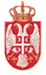 Република СрбијаАутономна Покрајина ВојводинаОпштина ВрбасОПШТИНСКА УПРАВАОдељење за урбанизам и просторно планирање, стамбено-комуналне послове и заштиту животне средине Одсек за заштиту животне средине и енергетски менаџментБрој: 501-22/2021-IV/05Датум: 8.12.2021. годинеВРБАСО Б А В Е Ш Т Е Њ Ео пријему захтева за одлучивање о потреби процене утицаја на животну срединуОпштинска управа Врбас, Одељење за урбанизам и просторно планирање, стамбено-комуналне послове и заштиту животне средине, Одсек за заштиту животне средине и енергетски менаџмент, обавештава заинтересоване органе, организације и јавност да је носилац пројекта, „ИНОБАЧКА“ доо (МБ 08221154) из Новог Сада, Булевар ослобођења 30А, поднео овом Одељењу уредан захтев за одлучивање о потреби процене утицаја на животну средину пројекта- Доградња постојећег објекта (P=6.396,00m2) и изградња два производна објеката (P=2х1.007,75m2) у функцији производње префабрикованих бетонских елемената и пратеће функције, спратности П+0, укупног планираног капацитета производње 11t/h на локацији у Савином Селу, Ул. Петра Драпшина бб, на катастарским парцелама број 2933/17, 2933/18 и 2933/19 к.о. Савино Село.Позивају се заинтересовани органи, организације и јавност да изврше увид у садржину поднетог захтева и приложену документацију, у просторијама Општинске управе Врбас, у Одељењу за урбанизам и просторно планирање, стамбено-комуналне послове и заштиту животне средине, Маршала Тита 89, спрат 3, канцеларија број 10, сваког радног дана у временском периоду од 10-13 часова. Заинтересовани органи, организације и јавност у року од 10 дана од дана објављивања овог Обавештења, могу доставити овом Одељењу своја мишљења.Ово обавештење се објављује на основу члана 10. Закона о процени утицаја на животну средину („Службени гласник Републике Србије“, број 135/2004 и 36/2009) и биће објављено у дневном листу „Дневник“, на интернет адреси  https://urbanizam.vrbas.net/  и постављено на огласне табле у Општинској управи Врбас и Месној заједници у Савином Селу.